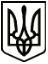 УКРАЇНАМЕНСЬКА МІСЬКА РАДАМенського району Чернігівської областіР О З П О Р Я Д Ж Е Н Н ЯВід 26 березня 2020 року   		  №  103Про  внесення  змін  до   загального Фонду  бюджету   Менської  міськоїоб’єднаної територіальної  громади на 2020 рікВідповідно до положень Бюджетного кодексу України, ст. 26 Закону України «Про місцеве самоврядування в Україні», рішення № 700 «Про бюджет Менської міської об’єднаної територіальної громади на 2020 рік» від 26.12.2019  року: 1.З метою оплати за комунальні послуги внести зміни до помісячного плану асигнувань загального фонду Менської міської ради по апарату управління в сумі 5000,00 грн., а саме: збільшити кошторисні призначення в частині видатків на оплату газу в березні місяці в сумі +5000,00 грн., а зменшити в квітні місяці в сумі -5000,00 грн.(КПКВК 0110150  КЕКВ 2274)2. Контроль за виконанням розпорядження покласти на начальника фінансового управління В.В. КостенкаСекретар ради	Ю.В. Стальниченко